Remplacement des pièces défectueuses dans local technique Chauffage et eau chaude.11/03/2019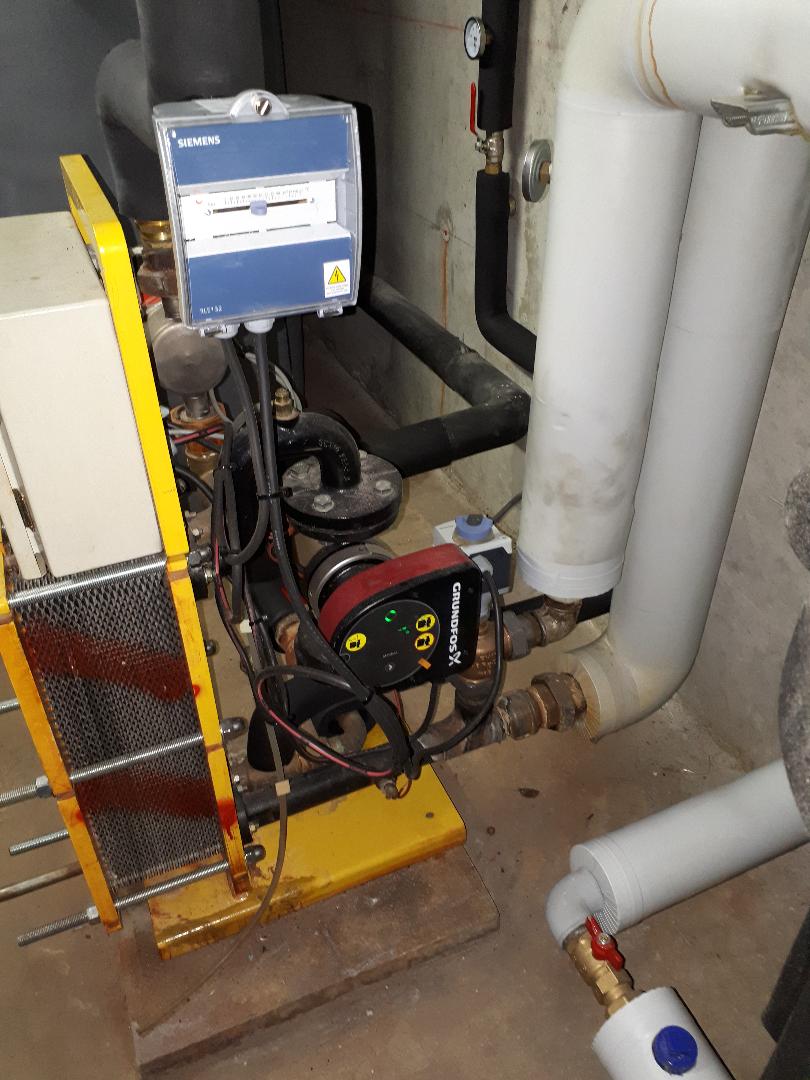      Pompe remplacée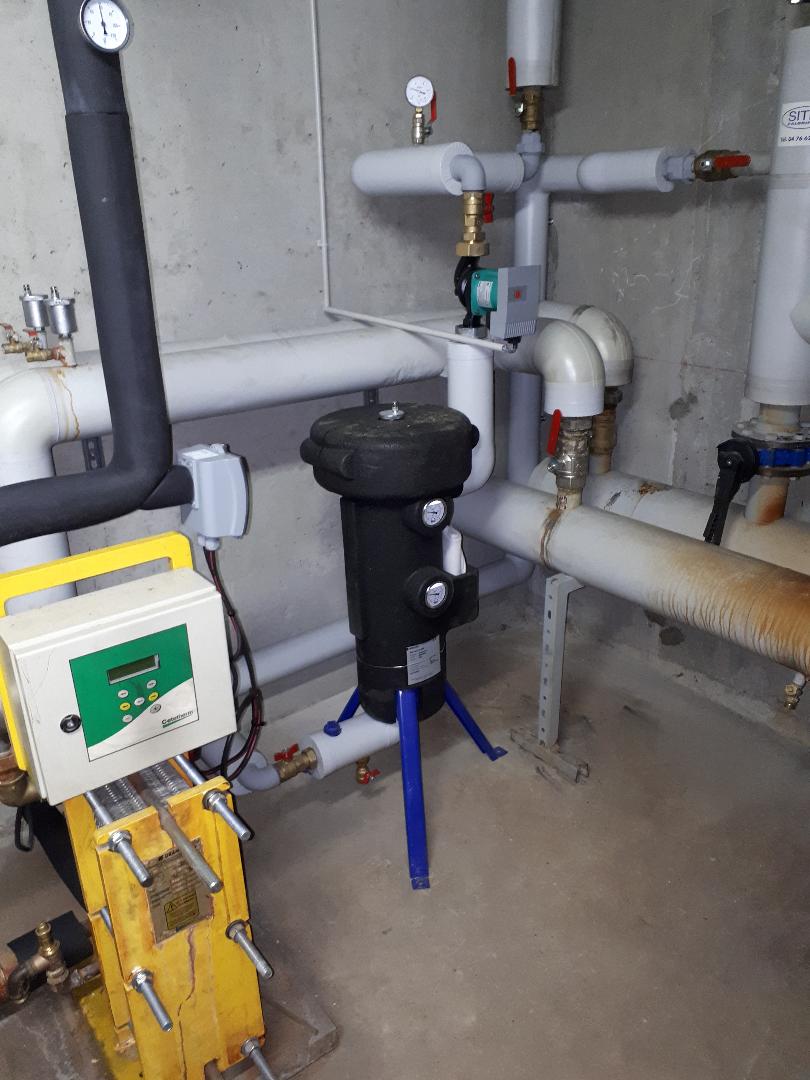 Pot à boue tout neuf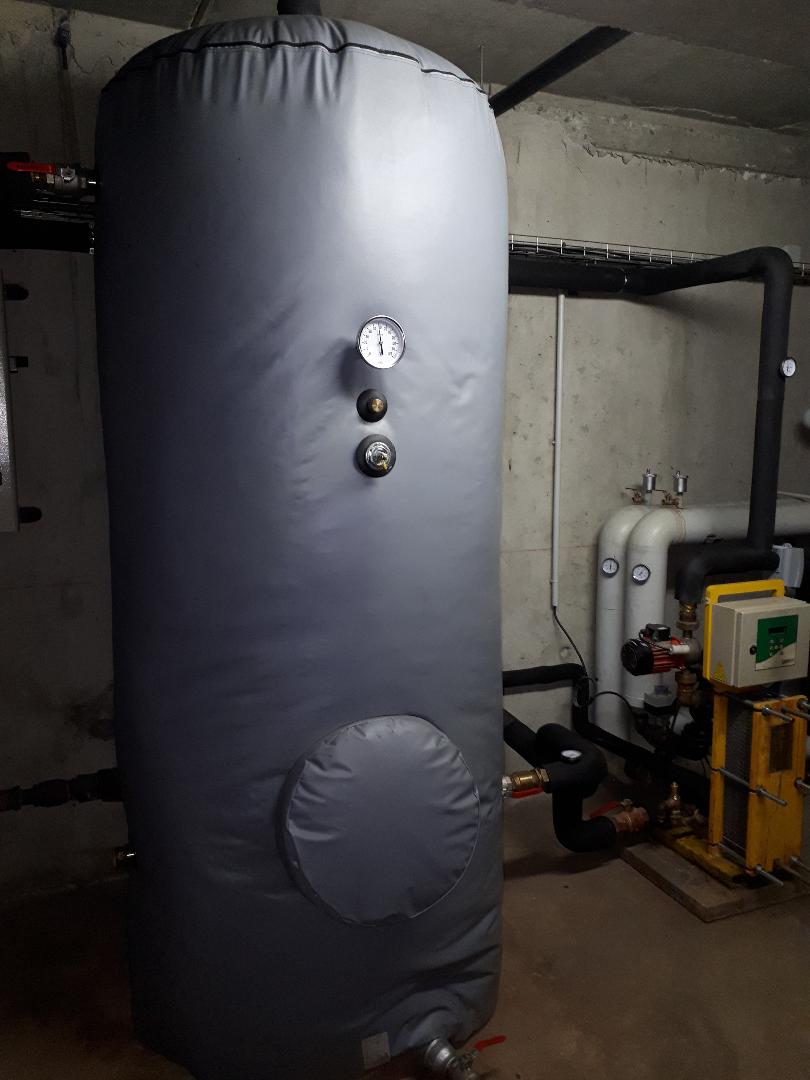 Nouveau ballon en Inox